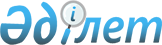 Об утверждении границ оценочных зон и поправочных коэффициентов к базовым ставкам платы за земельные участки в населенных пунктах Лебяжинского района Павлодарской области
					
			Утративший силу
			
			
		
					Решение маслихата Лебяжинского района Павлодарской области от 24 июля 2015 года № 4/44. Зарегистрировано Департаментом юстиции Павлодарской области 19 августа 2015 года № 4665. Утратило силу решением маслихата района Аққулы Павлодарской области от 20 октября 2020 года № 281/57 (вводится в действие по истечении десяти календарных дней после дня его первого официального опубликования)
      Сноска. Утратило силу решением маслихата района Аққулы Павлодарской области от 20.10.2020 № 281/57 (вводится в действие по истечении десяти календарных дней после дня его первого официального опубликования).
      В соответствии со статьей 11 Земельного кодекса Республики Казахстан от 20 июня 2003 года, подпунктом 13) пункта 1 статьи 6 Закона Республики Казахстан от 23 января 2001 года "О местном государственном управлении и самоуправлении в Республике Казахстан", Лебяжинский районный маслихат РЕШИЛ:
      1. Утвердить границы оценочных зон в населенных пунктах Лебяжинского района Павлодарской области согласно приложениям 1-10 к настоящему решению.
      2. Утвердить поправочные коэффициенты к базовым ставкам платы за земельные участки села Акку и сельских населенных пунктов Лебяжинского района согласно приложению 11 к настоящему решению.
      3. Контроль за выполнением настоящего решения возложить на постоянную комиссию районного маслихата по аграрным вопросам, экологии, энергетики, транспорта и связи.
      4. Настоящее решение вводится в действие по истечении десяти календарных дней после дня его первого официального опубликования. Схема границ оценочных зон на земли села
Акку Лебяжинского района Павлодарской области  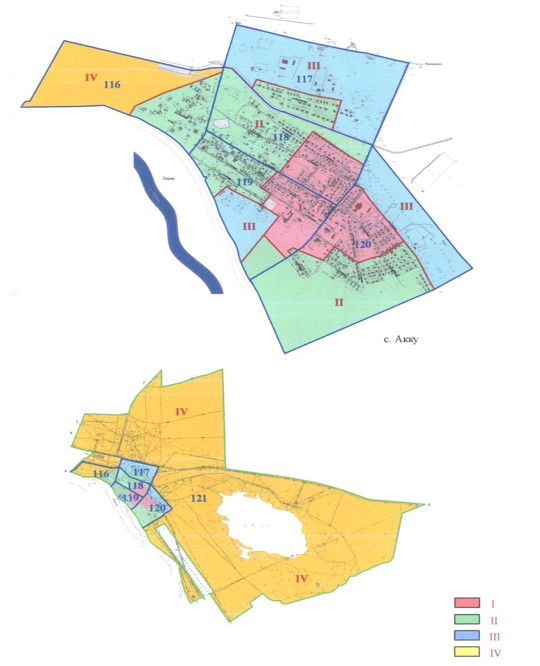  Схема границ оценочных зон на земли населенных пунктов
Баймульдинского сельского округа Лебяжинского района Павлодарской области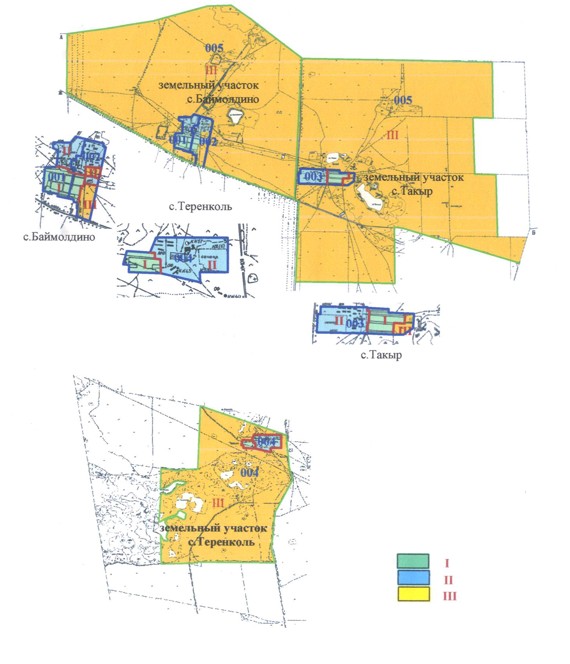  Схема границ оценочных зон на земли населенных пунктов Жамбылского
сельского округа Лебяжинского района Павлодарской области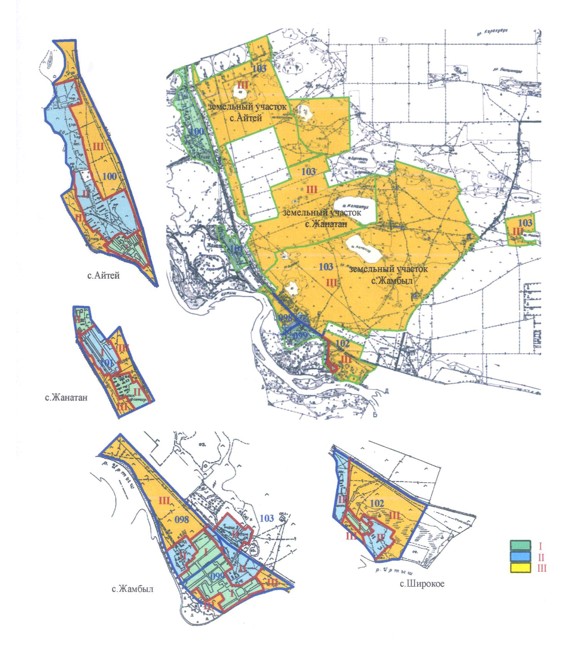  Схема границ оценочных зон на земли населенных пунктов Кызылагашского
сельского округа Лебяжинского района Павлодарской области  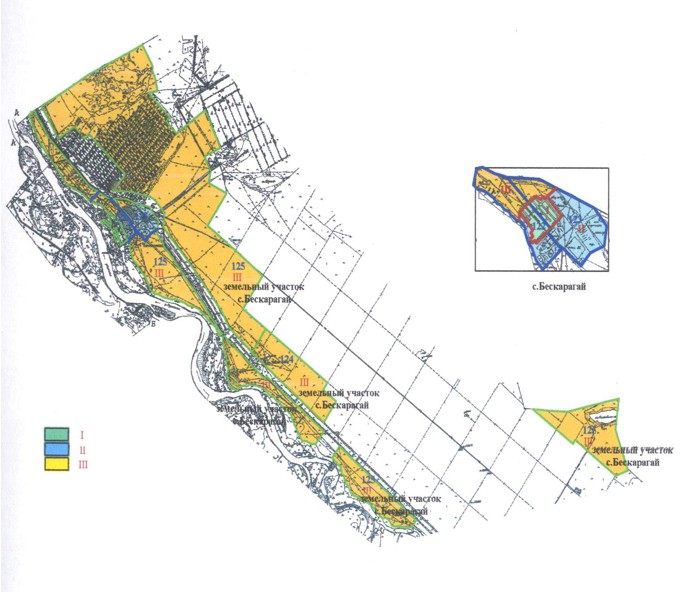  Схема границ оценочных зон на земли населенных пунктов Кызыласкерского
сельского округа Лебяжинского района Павлодарской области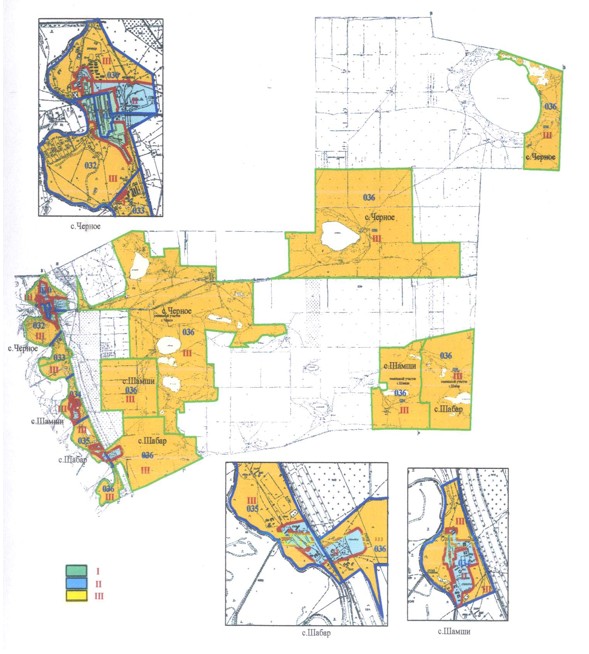  Схема границ оценочных зон на земли населенных пунктов Майкарагайского
сельского округа Лебяжинского района Павлодарской области  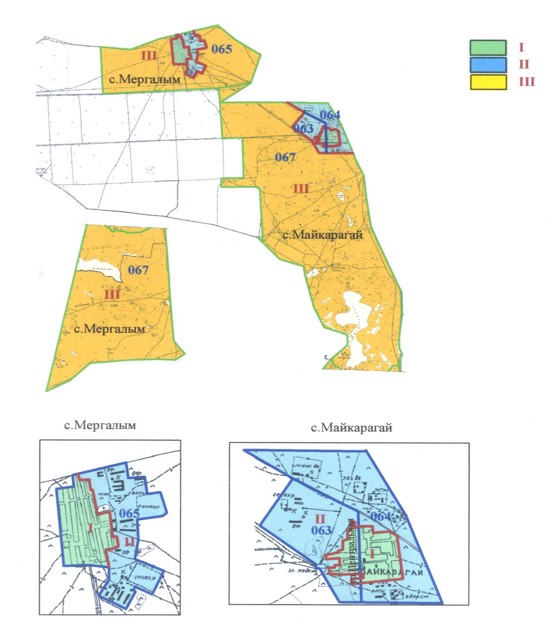  Схема границ оценочных зон на земли населенных пунктов Малыбайского
сельского округа Лебяжинского района Павлодарской области  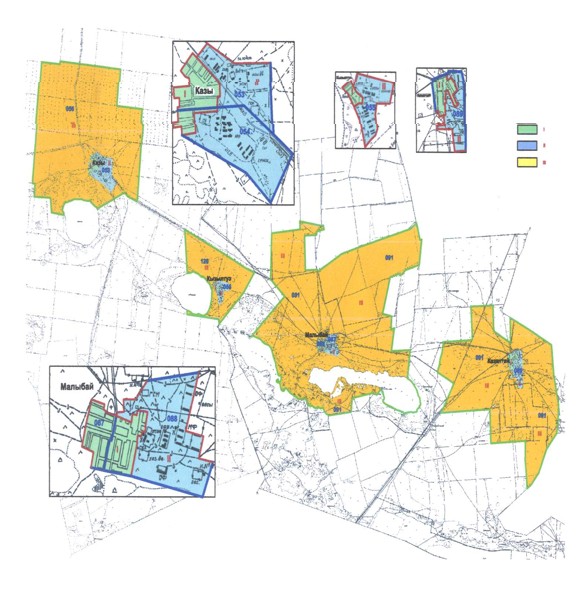  Схема границ оценочных зон на земли населенных пунктов Шакинского
сельского округа Лебяжинского района Павлодарской области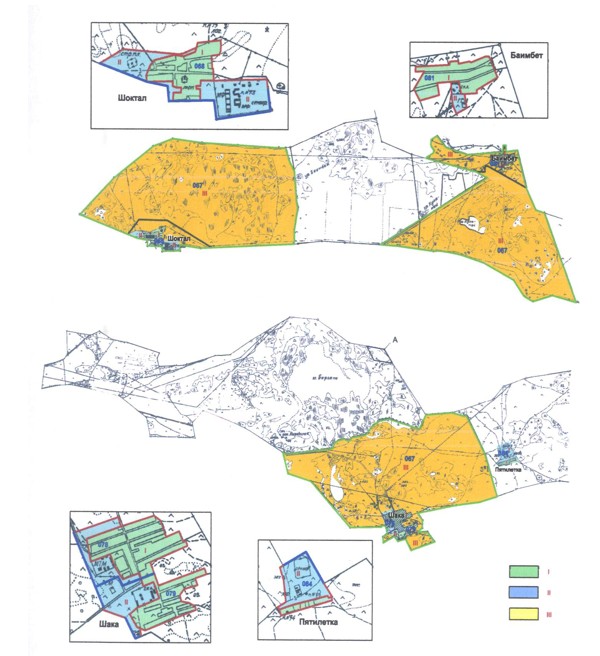  Схема границ оценочных зон на земли населенных пунктов Шарбактинского
сельского округа Лебяжинского района Павлодарской области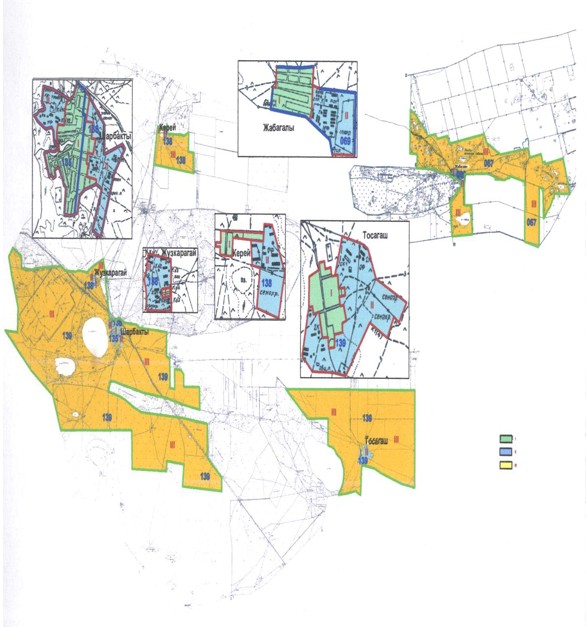  Схема границ оценочных зон на земли населенных пунктов Ямышевского
сельского округа Лебяжинского района Павлодарской области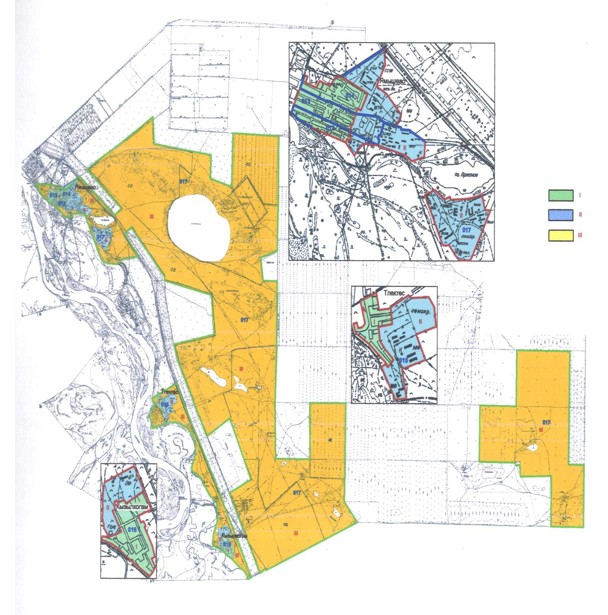  Поправочные коэффициенты к базовым ставкам платы за земельные участки
в населенных пунктах Лебяжинского района Павлодарской области
					© 2012. РГП на ПХВ «Институт законодательства и правовой информации Республики Казахстан» Министерства юстиции Республики Казахстан
				
Председатель сессии
Председатель сессии
А. Шаймарданов
А. Шаймарданов
Секретарь районного маслихата
Секретарь районного маслихата
К. Альтаев
К. Альтаев
Приложение № 1

к решению Лебяжинского

районного маслихата

(XLIV очередная сессия,

V созыва)

от 24 июля 2015 года № 4/44
Приложение № 1

к решению Лебяжинского

районного маслихата

(XLIV очередная сессия,

V созыва)

от 24 июля 2015 года № 4/44
Приложение № 2

к решению Лебяжинского

районного маслихата

(XLIV очередная сессия,

V созыва)

от 24 июля 2015 года № 4/44
Приложение № 3

к решению Лебяжинского

районного маслихата

(XLIV очередная сессия,

V созыва)

от 24 июля 2015 года № 4/44
Приложение № 4

к решению Лебяжинского

районного маслихата

(XLIV очередная сессия,

V созыва)

от 24 июля 2015 года № 4/44
Приложение № 5

к решению Лебяжинского

районного маслихата

(XLIV очередная сессия,

V созыва)

от 24 июля 2015 года № 4/44
Приложение № 6

к решению Лебяжинского

районного маслихата

(XLIV очередная сессия,

V созыва)

от 24 июля 2015 года № 4/44
Приложение № 7

к решению Лебяжинского

районного маслихата

(XLIV очередная сессия,

V созыва)

от 24 июля 2015 года № 4/44
Приложение № 8

к решению Лебяжинского

районного маслихата

(XLIV очередная сессия,

V созыва)

от 24 июля 2015 года № 4/44
Приложение № 9

к решению Лебяжинского

районного маслихата

(XLIV очередная сессия,

V созыва)

от 24 июля 2015 года № 4/44
Приложение № 10

к решению Лебяжинского

районного маслихата

(XLIV очередная сессия,

V созыва)

от 24 июля 2015 года № 4/44
Приложение № 11

к решению Лебяжинского

районного маслихата

(XLIV очередная сессия,

V созыва)

от 24 июля 2015 года № 4/44
Номер зоны
Поправочные коэффиценты
Перечень учетных кадастровых кварталов
с. Акку
с. Акку
с. Акку
I
1.5
часть 118, часть 119, часть 120
II
1.2
часть 116, часть 118, часть 119, часть 120
III
1.1
117, часть 120
IV
1.0
часть 116
Баймульдинский сельский округ
Баймульдинский сельский округ
Баймульдинский сельский округ
I
1,3
часть 001, 002, часть 003, часть 004
II
1,0
часть 001, часть 003, часть 004
III
0,8
часть 003, часть 004, 005
Жамбылский сельский округ
Жамбылский сельский округ
Жамбылский сельский округ
I
1,4
часть 099, часть 100, часть 101, часть 102
II
1,1
часть 099, часть 100, часть 101, часть 102
III
0,8
098, часть 099, часть 100, часть 101, часть 102, 103
Кызылагашский сельский округ
Кызылагашский сельский округ
Кызылагашский сельский округ
I
1,3
часть 122
II
1,0
123
III
0,8
часть 122, 124, 125
Кызыласкерский сельский округ
Кызыласкерский сельский округ
Кызыласкерский сельский округ
I
1,4
часть 031, часть 034, часть 035
II
1,1
часть 031, часть 034, часть 035
III
0,8
030, 032, часть 034, часть 035, 036
Майкарагайский сельский округ
Майкарагайский сельский округ
Майкарагайский сельский округ
I
1,3
часть 063, часть 065
II
1,0
часть 063, 064, часть 065
III
0,8
часть 067, часть 065
Малыбайский сельский округ
Малыбайский сельский округ
Малыбайский сельский округ
I
1,3
054, 087, часть 089
II
1,0
053, 088, часть 089
III
0,8
056, 091
Шакинский сельский округ
Шакинский сельский округ
Шакинский сельский округ
I
1,3
часть 068, часть 078, часть 079, часть 081
II
1,0
часть 068, часть 078, часть 079, часть 081
III
0,8
часть 067, часть 068, часть 081
Шарбактинский сельский округ
Шарбактинский сельский округ
Шарбактинский сельский округ
I
1,4
часть 069, часть 135, часть 136, часть 139
II
1,1
часть 069, часть 135, часть 136, часть 139
III
0,8
часть 067, 138, часть 139
Ямышевский сельский округ
Ямышевский сельский округ
Ямышевский сельский округ
I
1,4
часть 013, часть 014, часть 015, часть 016
II
1,1
часть 014, часть 015, часть 016, часть 017
III
0,8
часть 013, часть 017